How to Add New Fertilizer Products Online with MTPlantsThe new database system MTPlants allows users to add and pay for new products at any time throughout the year. The new products and their corresponding labels are automatically sent to the Fertilizer Specialist for review and approval. You will be notified immediately upon approval and will be able to print an updated Brands Certificate that will contain all of your current brands. Step 1: Log In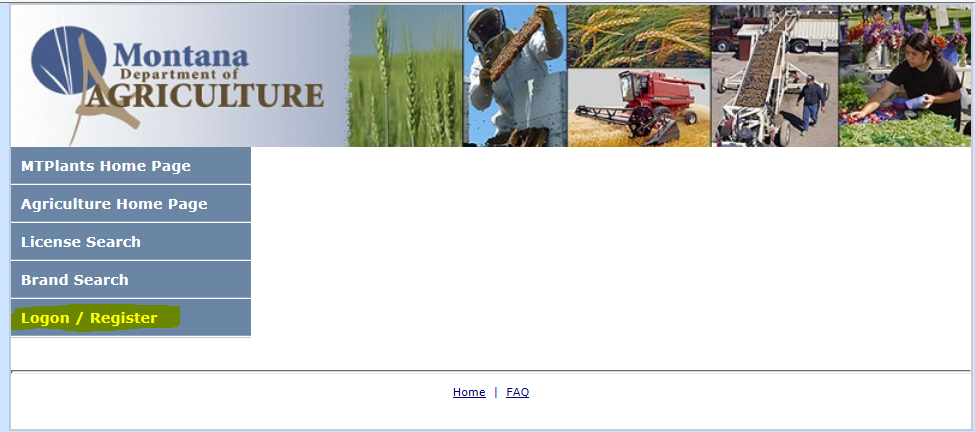 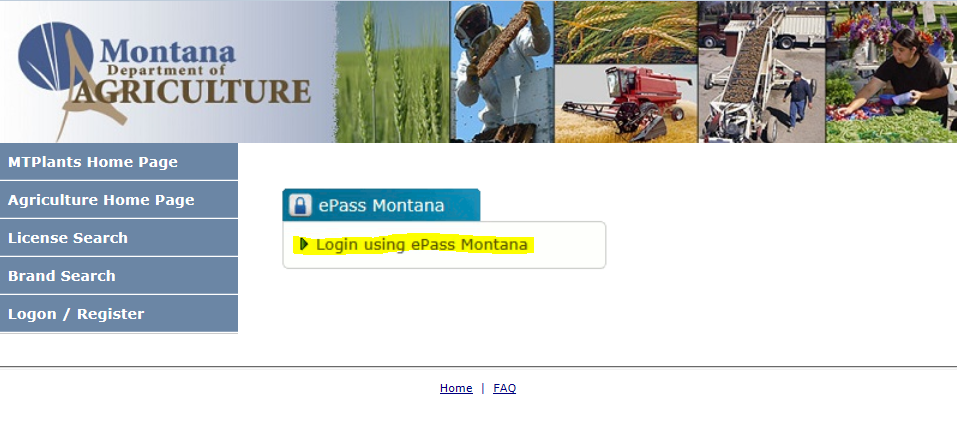 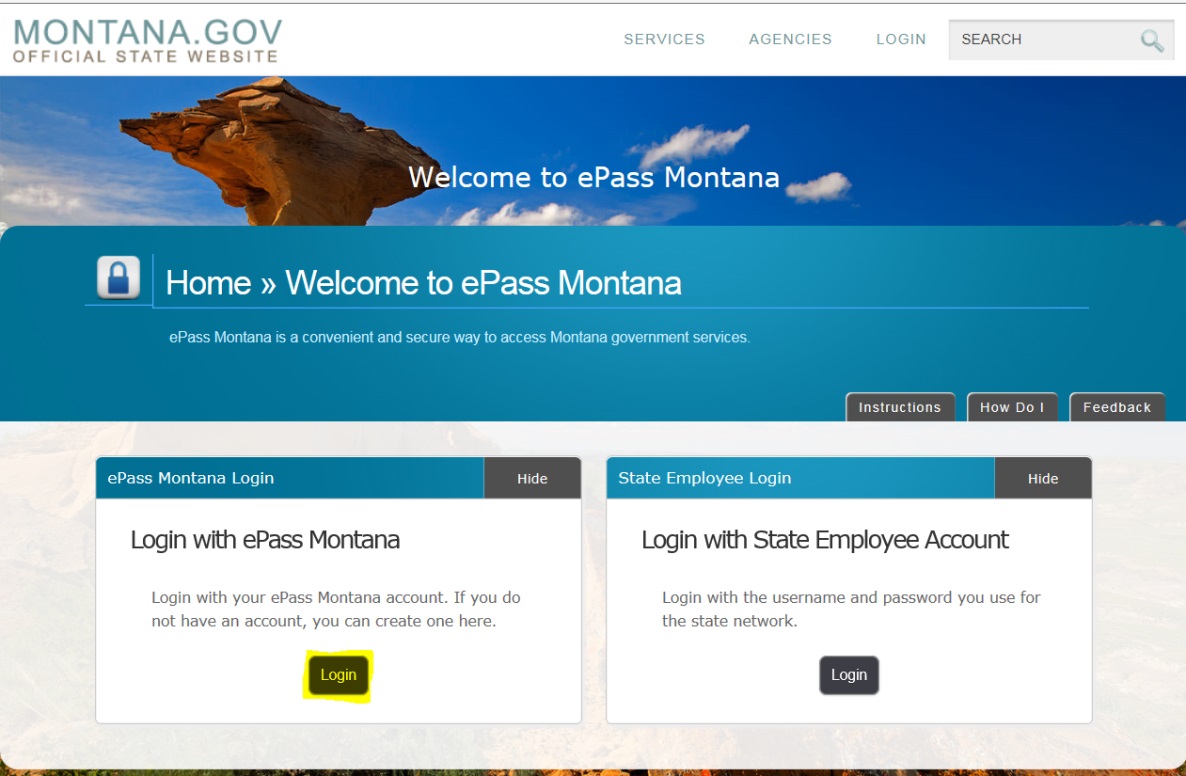 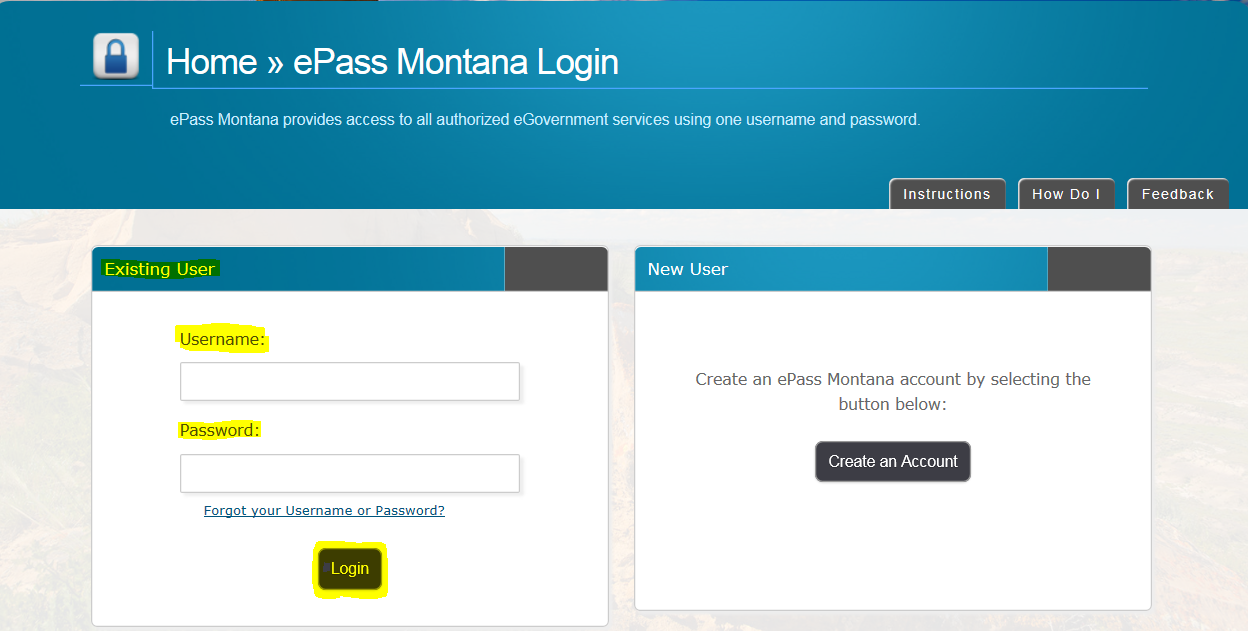 Step 2: Add New Product and Labels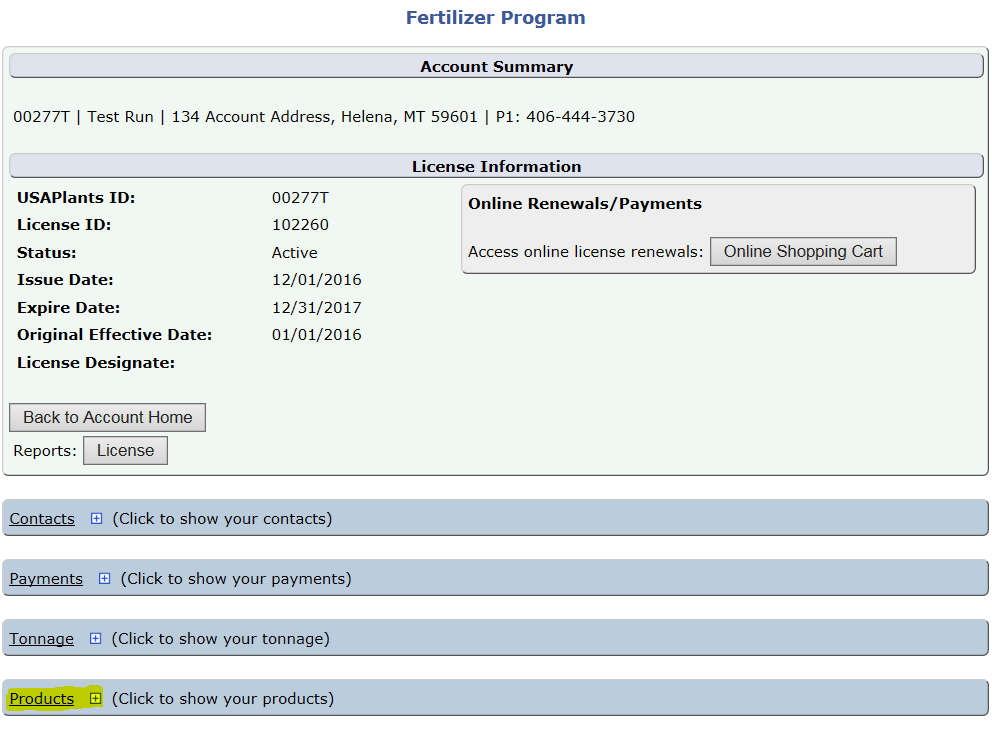 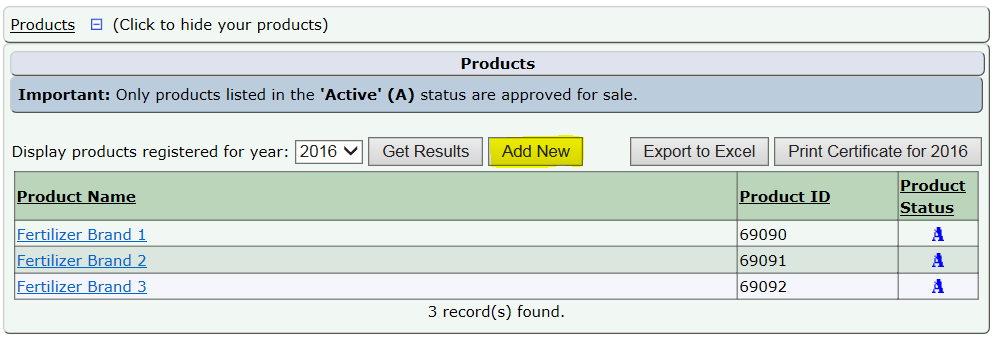 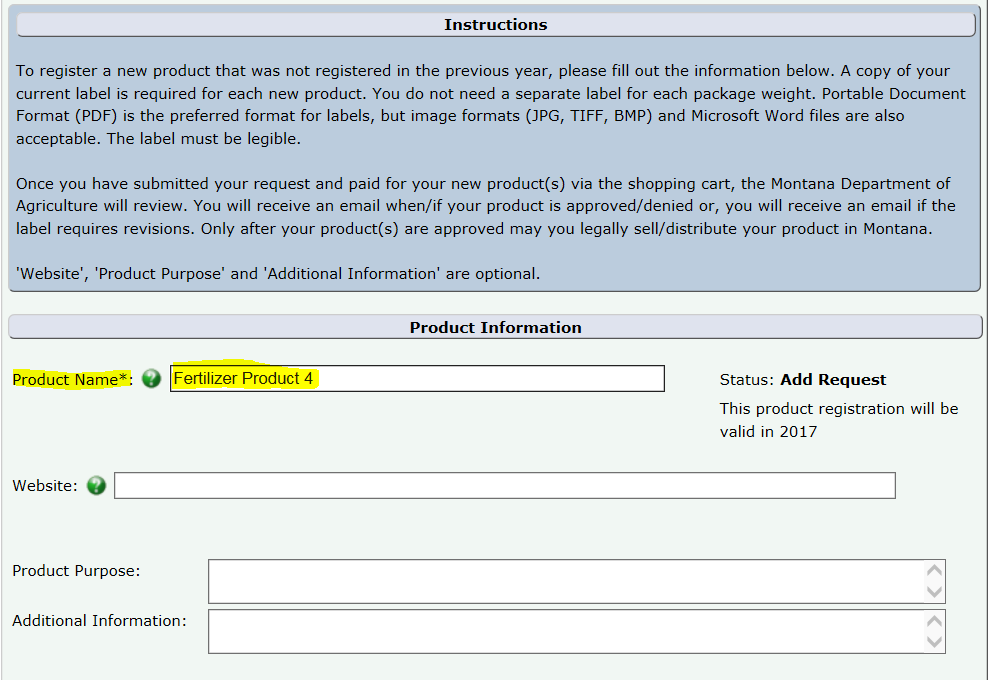 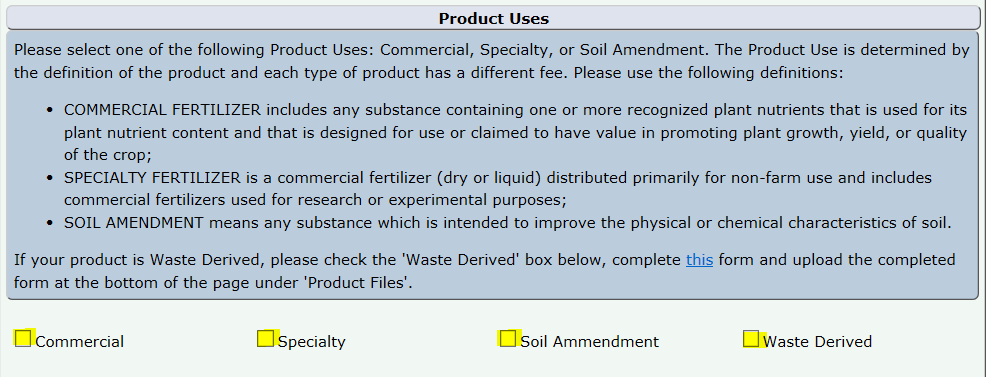 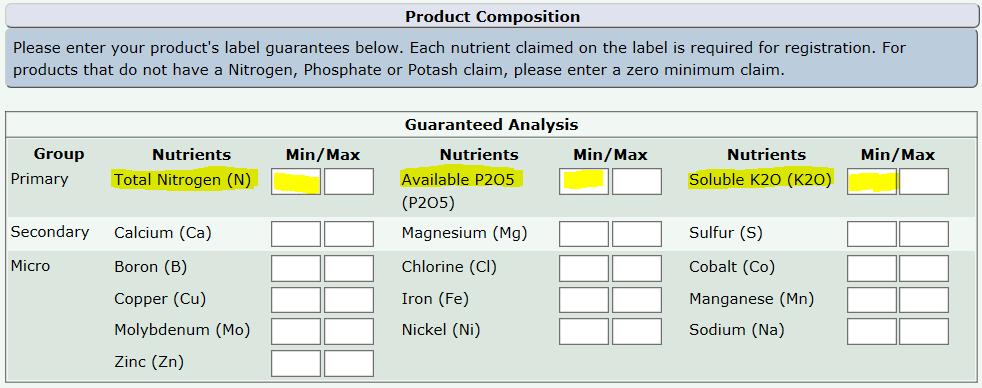 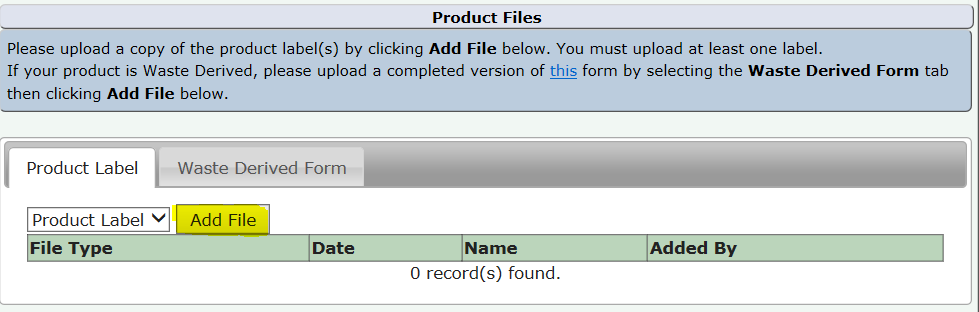 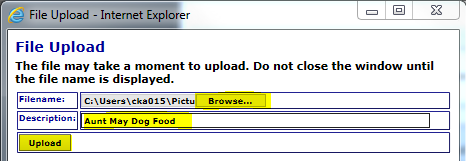 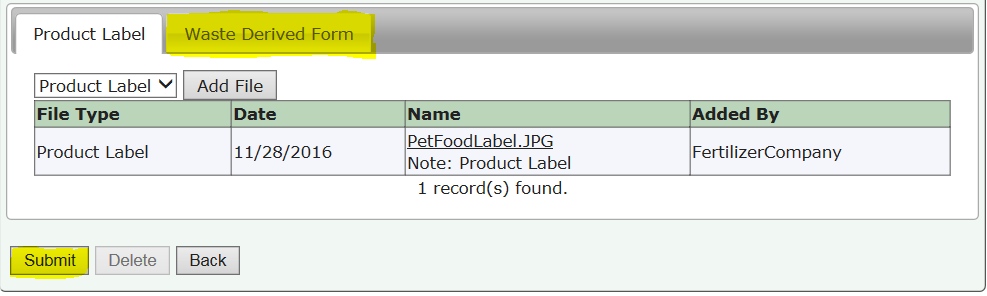 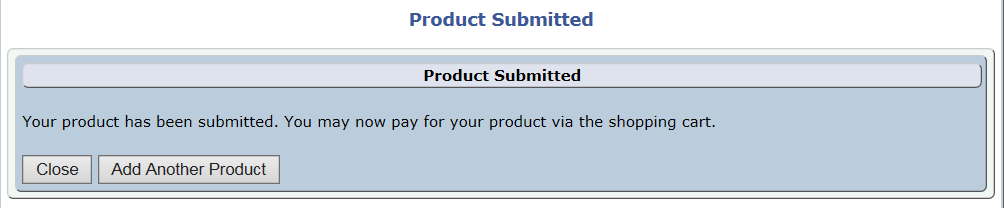 Step 3: Add New Product to Shopping Cart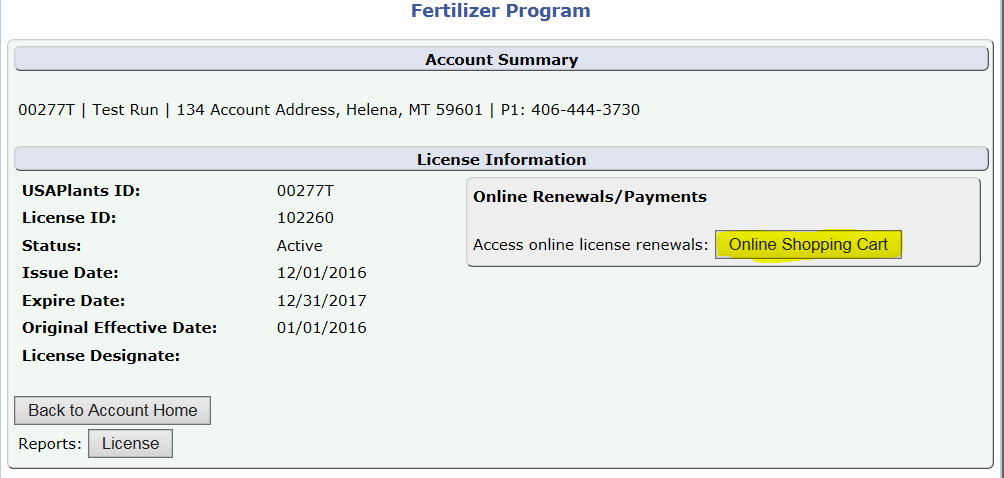 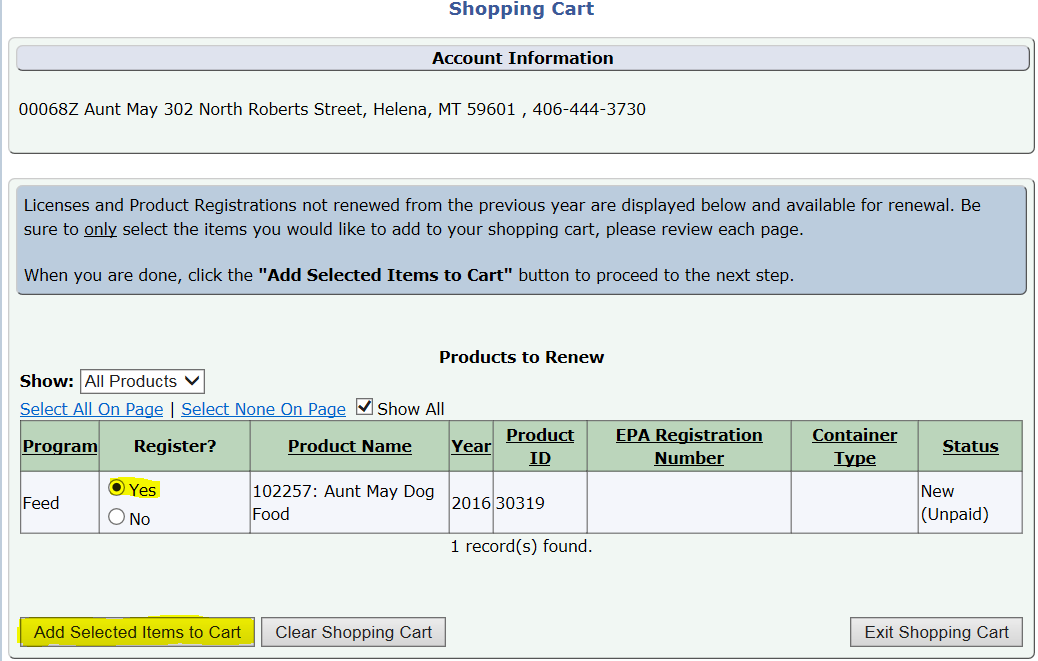 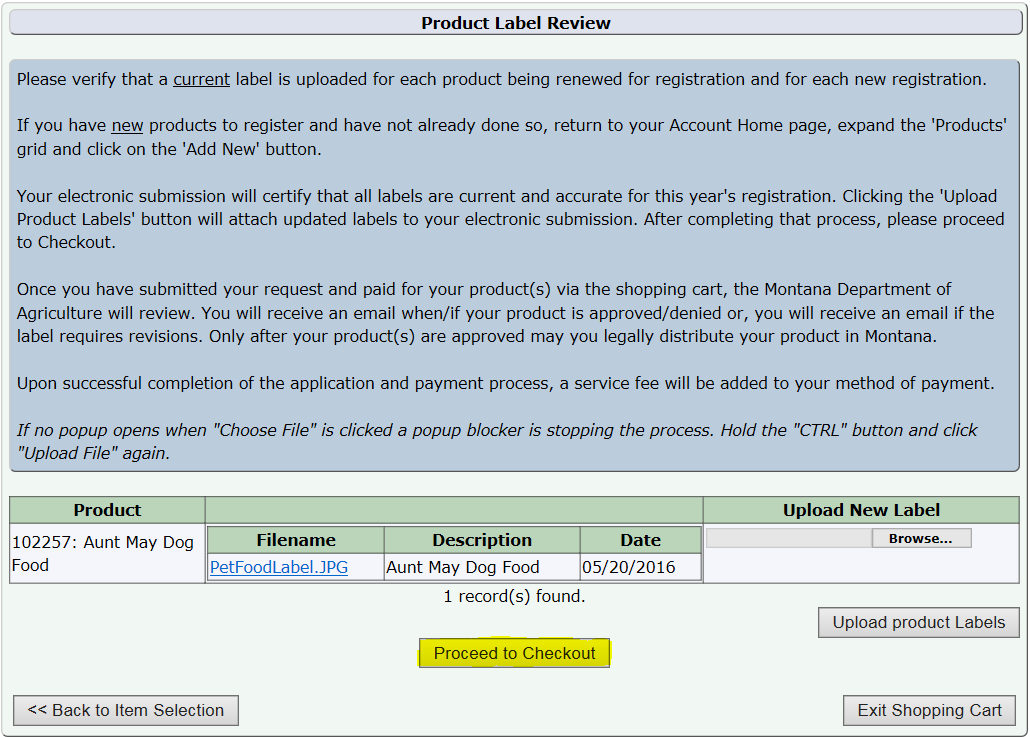 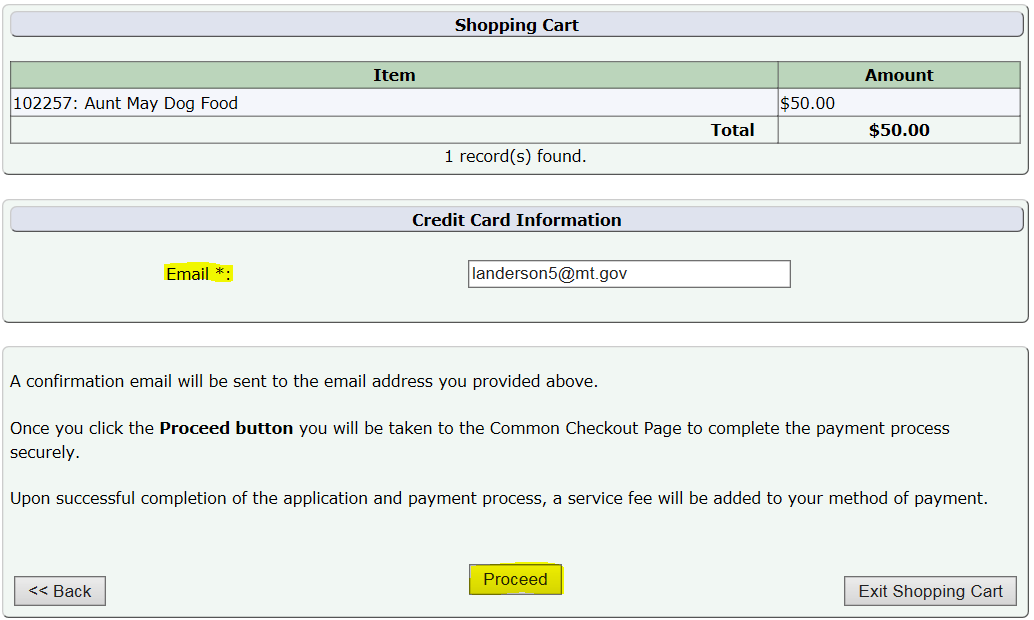 Step 4: Payment Information & Method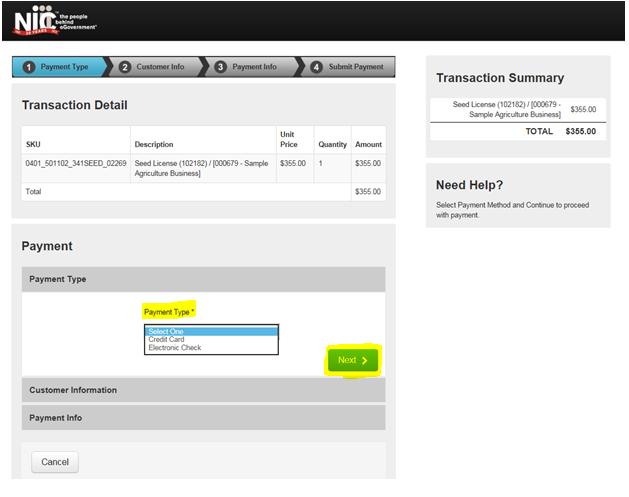 Credit Card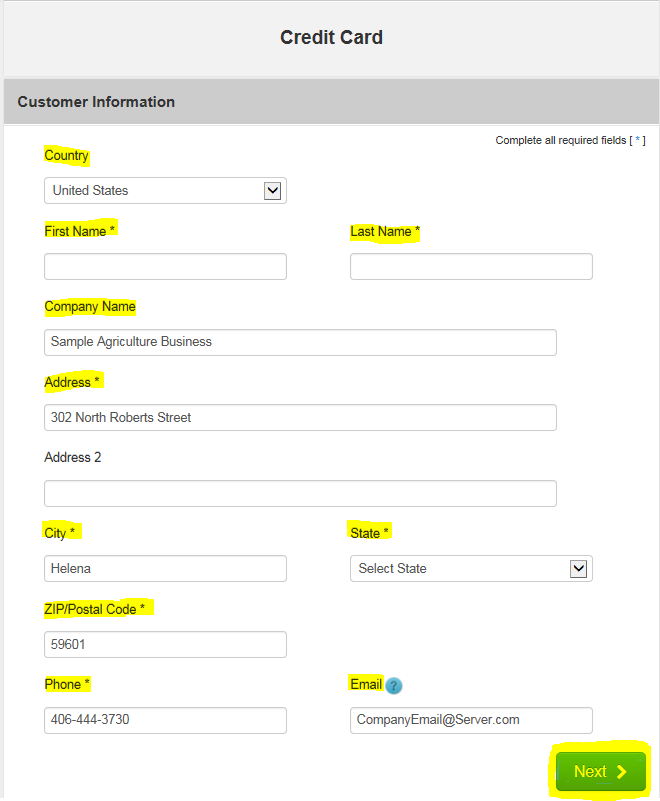 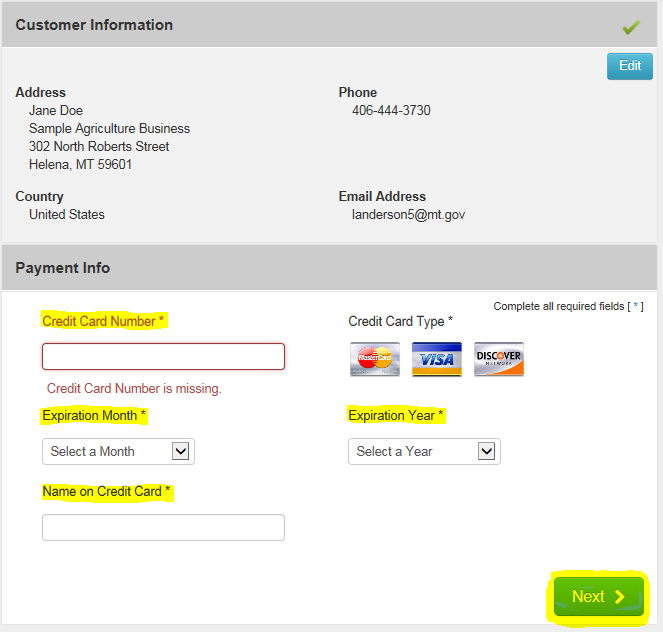 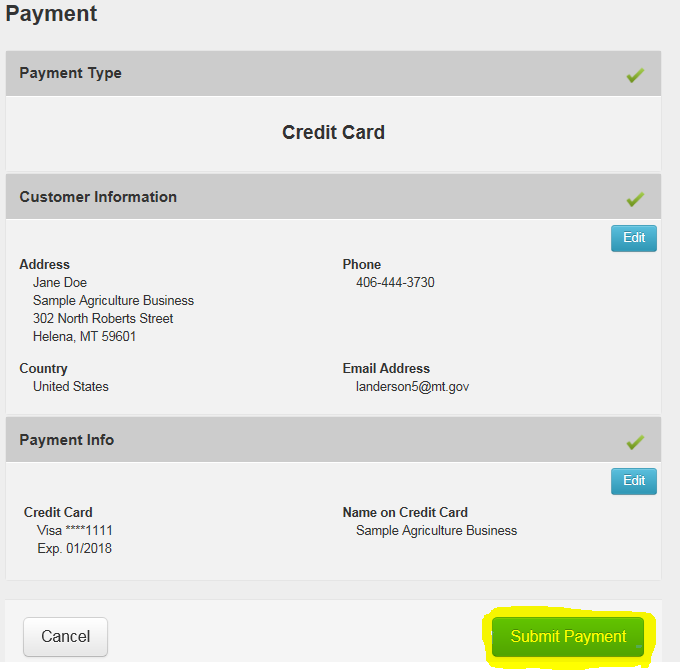 Electronic Check (E-Check)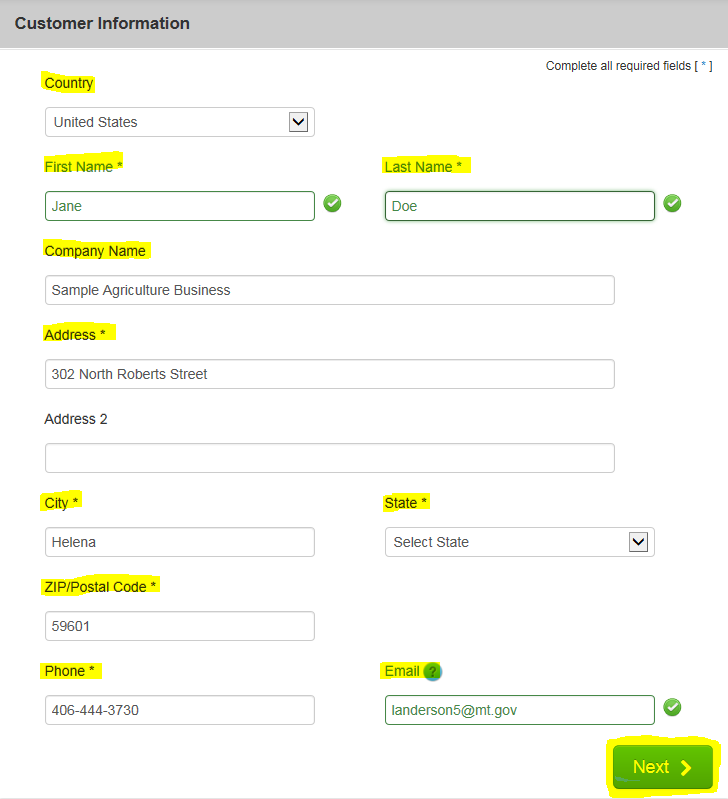 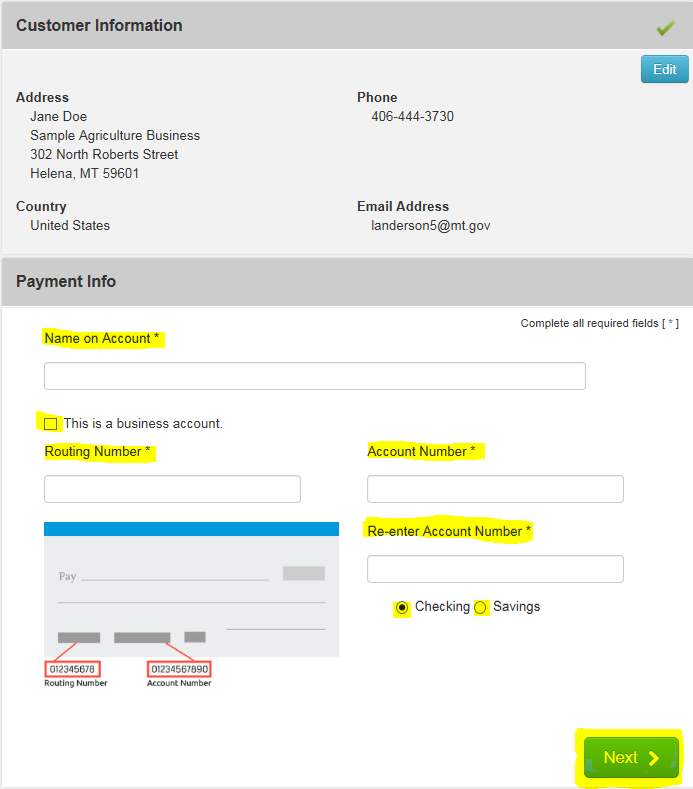 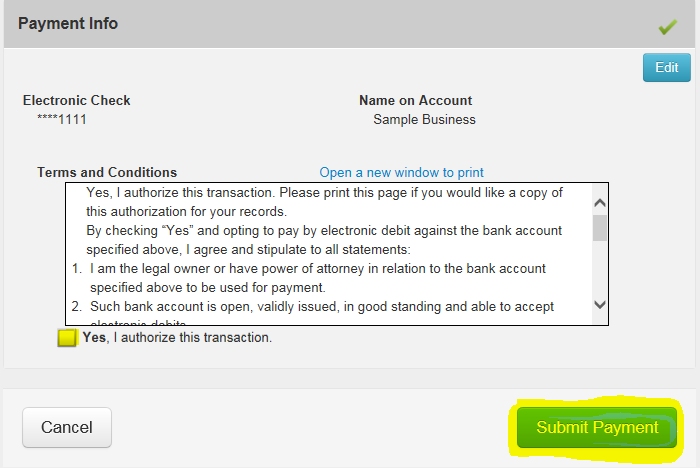 Step 5: Payment Confirmation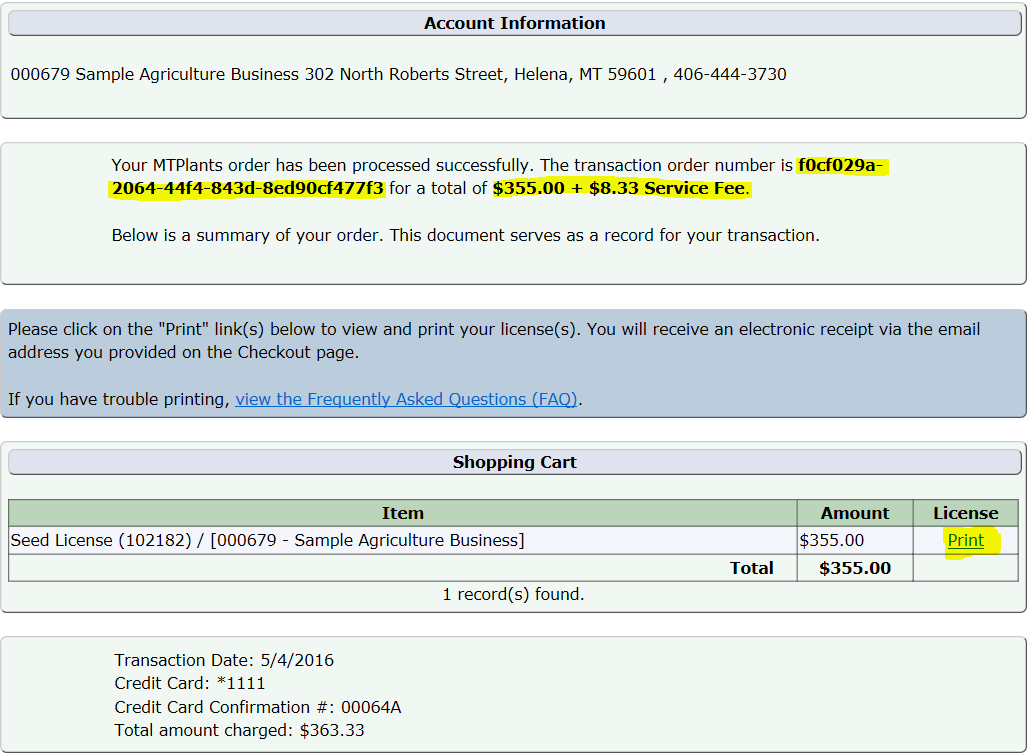 Step 6: Print an Updated Product CertificateThe Montana Department of Agriculture will review your product label and contact you via email if your product is approved, denied, or if there are further questions. 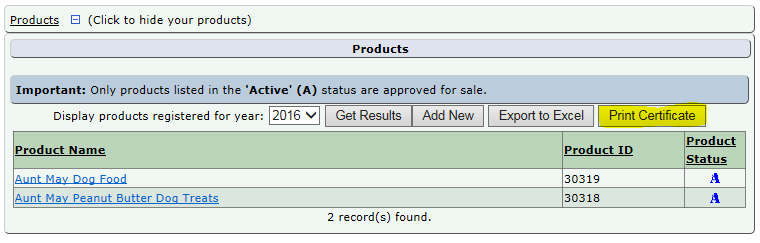 